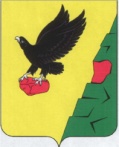 Администрация Тюльганского района П Р О Т О К О Лзаседания коллегии1. Председатель коллегии	- Буцких И.В.2. Секретарь коллегии	- Новиков Е.А.ПРИСУТСТВОВАЛИ:Буцких И.В. – глава района;ПОВЕСТКА ДНЯ:1. Об установлении долгосрочных тарифов на питьевую воду (питьевое водоснабжение) для ОАО «Тюльганское ХПП» Тюльганского района на 2017-2019 годы.2. Об установлении долгосрочных тарифов на питьевую воду (питьевое водоснабжение) для ООО «Металург» Тюльганского района на 2017-2019 годы.3. Об установлении тарифов на питьевую воду (питьевое водоснабжение) и водоотведение для МУП «ЖКХ Тюльганский поссовет» Тюльганского района на 2017год.4. Об установлении тарифов на горячее водоснабжение для МУП «ЖКХ Тюльганский поссовет» Тюльганского района на 2017год.Докладчик: Заместитель председателя коллегии – заместитель главы администрации района по оперативному управлению И.В.Нефедов 1. Об установлении долгосрочных тарифов на питьевую воду (питьевое водоснабжение) для ОАО «Тюльганское ХПП» Тюльганского района на 2017-2019 годы.2. Об установлении долгосрочных тарифов на питьевую воду (питьевое водоснабжение) для ООО «Металург» Тюльганского района на 2017-2019 годы.3. Об установлении тарифов на питьевую воду (питьевое водоснабжение) и водоотведение для МУП «ЖКХ Тюльганский поссовет» Тюльганского района на 2017год.4. Об установлении тарифов на горячее водоснабжение для МУП «ЖКХ Тюльганский поссовет» Тюльганского района на 2017год.В дополнение к вопросам с 1 по 3 настоящего протокола: В соответствии с Федеральным законом от 07.12.2011 № 416-ФЗ «О водоснабжении и водоотведении», Основами ценообразования в сфере водоснабжения и водоотведения и Правилами регулирования тарифов в сфере водоснабжения и водоотведения, утвержденными постановлением Правительства РФ от 13.05.2013 № 406 «О государственном регулировании тарифов в сфере водоснабжения и водоотведения» были открыты дела по рассматриваемым вопросам об установлении (корректировке) тарифов на питьевую воду (питьевое водоснабжение) и  (или) водоотведение. В соответствии с п.25 «Правил регулирования тарифов в сфере водоснабжения и водоотведения», утвержденных постановлением Правительства РФ от 13.05.2013  № 406                «О государственном регулировании тарифов в сфере водоснабжения и водоотведения» проведена экспертиза предложения об установлении тарифов.  При рассмотрении представленных материалов, департамент Оренбургской области по ценам и регулированию тарифов (далее – департамент), руководствовался основными принципами государственного регулирования тарифов, предусмотренными действующим законодательством РФ.Методические основы проведения экспертных работ:- Налоговый кодекс РФ;- Федеральный закон от 07.12.2011 №416-ФЗ «О водоснабжении и водоотведении»;- постановление Правительства РФ от 13.05.2013 №406 «О государственном регулировании тарифов в сфере водоснабжения и водоотведения»;- постановление Правительства РФ от 29.07.2013 №641 «Об инвестиционных и производственных программах организаций, осуществляющих деятельность в сфере водоснабжения и водоотведения»;- приказ ФСТ России от 27.12.2013 №1746-э «Об утверждении методических указаний по расчету регулируемых тарифов в сфере водоснабжения и водоотведения» (далее – Методические указания);- приказ ФСТ России от 16.07.2014 № 1154-э «Об утверждении регламента установления регулируемых тарифов в сфере водоснабжения и водоотведения»;- прочие законы и подзаконные акты, методические разработки и подходы, действующие в отношении сферы и предмета государственного регулирования тарифов.		Экспертиза проводилась с целью определения экономически обоснованных тарифов методом индексации.Предметом экспертизы являлись обосновывающие и расчетные материалы, представленные для проведения экспертизы, а также дополнительные материалы, полученные в ходе экспертизы на запросы уполномоченного по делу.При рассмотрении материалов организаций по обоснованию тарифов на питьевую воду (питьевое водоснабжение) и  (или) водоотведение, выполнены работы по следующим направлениям:-	определение необходимой валовой выручки;-	расчет размера тарифов на водоотведение.                                                                      При проведении экспертизы рассматривались и принимались во внимание все представленные документы, имеющие значение для составления доказательного и независимого экспертного заключения, исходя из того, что представленная информация является достоверной. Ответственность за достоверность представленных документов несут регулируемые организации.Проделанная в процессе проведения экспертизы работа не означает проведение полной и всеобъемлющей проверки финансово-хозяйственной деятельности организаций  и правильности формирования финансовых результатов за анализируемый период с целью выявления всех возможных нарушений норм действующего законодательства.При проведении экспертизы департаментом учитывались:- прогноз социально-экономического развития РФ на 2017 год и на плановый период 2018 и 2019 годов, одобренный Минэкономразвития России в октябре 2016 года (далее – Прогноз);- производственная программа предприятия;- обоснованные и подтвержденные величины дополнительных факторов;-  оценка доступности для абонентов тарифов организации;- сравнительный анализ динамики необходимой валовой выручки, в том числе расходов по отдельным статьям (группам расходов), прибыли и их величины по отношению к предыдущим периодам регулирования.По первому вопросу: «Об установлении долгосрочных тарифов на питьевую воду (питьевое водоснабжение) и водоотведение для ОАО «Тюльганское ХПП»  потребителям ст.Тюльган Чапаевского сельсовета Тюльганского района на 2017-2019 годы»ВЫСТУПИЛИ: Заместитель главы администрации района по оперативному управлению И.В.Нефедов – Расчет долгосрочных тарифов на питьевую воду (питьевое водоснабжение) для ОАО «Тюльганское ХПП»  потребителям ст.Тюльган Чапаевского сельсовета Тюльганского района на 2017-2019 годы выполнен методом индексации в соответствии со сценарными условиями функционирования экономики Российской Федерации и основными параметрами Прогноза.Индексы изменения затрат по статьям расходов в соответствии с Прогнозом составят:Необходимая валовая выручка по предложению предприятия составила 105,05 тыс.рублей (без НДС). Администрацией в результате проведенного анализа представленной документации предлагается определить необходимую валовую выручку на 2017 год в размере 98,55 тыс.руб. (без НДС) (представлено в прилагаемых расчетах к экспертному заключению на 3 листах).Нормативы технологических затрат электрической энергии приняты в расчеты исходя из удельного расхода электрической энергии в  расчете на м³ воды, поданной в водопроводную сеть: 2017 – 0,55 кВтч/м3; 2018 – 0,55 кВтч/м3; 2019 – 0,55 кВтч/м3. Плановые и фактические значения показателей надежности, качества, энергетической эффективности объектов централизованных систем водоснабжения:   Расчет объема отпуска услуг ОАО «Тюльганское ХПП» (баланс водоснабжения)Исходя из фактического объема отпуска воды за последний отчетный год и динамики отпуска воды за последние три года, в том числе с учетом подключения (технологического присоединения) объектов потребителей к центральным системам водоснабжения и прекращения подачи воды в отношении объектов потребителей, а также изменения порядка определения количества поданной воды предлагается принять объемы отпуска воды в размере:	тыс.м³	Сравнительный анализ динамики необходимой валовой выручки, в том числе расходов по отдельным статьям (группам расходов), прибыли регулируемой организации и их величины по отношению к предыдущим периодам регулирования и по отношению к другим регулируемым организациям, осуществляющим регулируемые виды деятельности в сфере водоснабжения и (или) водоотведения в сопоставимых условиях	тыс.руб.Анализ производственных расходов: в состав производственных расходов, по предложению организации, включены расходы на энергетические ресурсы, расходы на оплату труда и отчисления на социальные нужды основного производственного персонала, прочие производственные расходы, в том числе расходы на контроль качества воды.Расходы по статье «Электроэнергия» приняты с учетом экономически обоснованных объемов приобретаемой электрической энергии, а также тарифов на электроэнергию в размере 34,00 тыс.руб. Расходы на оплату труда и отчисления на социальные нужды включены в расчет в соответствии с п.17 Методических указаний по расчету регулируемых тарифов в сфере водоснабжения и водоотведения, утвержденных приказом ФСТ России от 27.12.2013 № 1746-э с учетом индекса потребительских цен. Расходы по статье «Контроль качества воды и сточных вод» приняты в расчет тарифа согласно в сумме согласно заключенному договору. Анализ ремонтных расходов: ремонтные расходы предприятием не запланированы.Анализ административных расходов: Административные расходы предприятием не запланированы.Анализ сбытовых расходов гарантирующей организации: Сбытовые расходы предприятием не запланированы.Анализ расходов на амортизацию основных средств и нематериальных активов: Амортизационные расходы предприятием не запланированы.Анализ расходов на арендную плату систем водоснабжения и водоотведения: Расходы на арендную плату предприятием не запланированы.Анализ расходов, связанных с оплатой налогов и сборов: Размер водного налога скорректирован в соответствии с изменением налогового законодательства (ст. 333.12 НК РФ) В связи с увеличением ставок водного налога расходы, связанные с уплатой налогов и сборов увеличены и составляет 25,96 тыс.руб.Таким образом, предприятие предлагало утвердить на 2017 год расходы в размере 105,05 тыс.руб. (без НДС),  администрацией в результате проведенного анализа представленной документации предлагается принять затраты предприятия на 2017 год в размере 98,55 тыс.руб. (без НДС), снижение от предложения организации на 6,5 тыс.руб.Анализ экономической обоснованности величины прибыли, необходимой для эффективного функционирования ОАО «Тюльганское ХПП»:тыс.руб.Результаты экспертизы:В результате проведенного экспертного анализа администрацией  предлагается утвердить производственные программы в соответствии с данным экспертным заключением.Администрацией предлагается утвердить следующие долгосрочные параметры на период 2017-2019 годы на питьевую воду (питьевое водоснабжение): *для организаций, которым права владения и (или) пользования централизованными системами горячего водоснабжения, холодного водоснабжения и (или) водоотведения, отдельными объектами таких систем, находящимися в государственной или муниципальной собственности, переданы по договорам аренды таких систем и (или) объектов или по концессионным соглашениям, заключенным в соответствии с законодательством Российской Федерации не ранее 1 января 2014 гВ результате проведенного анализа администрацией предлагается на 2017-2019 г.  установить тарифы (с календарной разбивкой) на питьевую воду (питьевое водоснабжение) для ОАО «Тюльганское ХПП» Тюльганского района: руб./м3Рост тарифа декабря 2017г. к тарифу декабря 2016г. составит 103,5%.  ГОЛОСОВАЛИ: «за» - единогласно.По второму вопросу: «Об установлении долгосрочных тарифов на питьевую воду (питьевое водоснабжение) для ООО «Металлург» потребителям Тюльганского района  на 2017-2019 годы»ВЫСТУПИЛИ: Заместитель главы администрации района по оперативному управлению И.В.Нефедов – Расчет долгосрочных тарифов на питьевую воду (питьевое водоснабжение) для ООО «Металлург» потребителям Тюльганского  района на 2017-2019 годы выполнен методом индексации в соответствии со сценарными условиями функционирования экономики Российской Федерации и основными параметрами Прогноза.Индексы изменения затрат по статьям расходов в соответствии с Прогнозом составят:Необходимая валовая выручка по предложению предприятия составила 1059,95 тыс.рублей при применении системы налогообложения для сельхозтоваропроизводителей. Администрацией в результате проведенного анализа представленной документации предлагается определить необходимую валовую выручку на 2017 год в размере 1017,40 тыс.руб. при применении системы налогообложения для сельхозтоваропроизводителей  (представлено в прилагаемых расчетах к экспертному заключению на 3 листах).Нормативы технологических затрат электрической энергии приняты в расчеты исходя из удельного расхода электрической энергии в  расчете на м³ воды, поданной в водопроводную сеть: 2017 – 1,7 кВтч/м3; 2018 – 1,7 кВтч/м3; 2019 – 1,7 кВтч/м3. Плановые и фактические значения показателей надежности, качества, энергетической эффективности объектов централизованных систем водоснабжения:    Расчет объема отпуска услуг ООО «Металург» (баланс водоснабжения):Исходя из фактического объема отпуска воды за последний отчетный год и динамики отпуска воды за последние три года, в том числе с учетом подключения (технологического присоединения) объектов потребителей к центральным системам водоснабжения и прекращения подачи воды в отношении объектов потребителей, а также изменения порядка определения количества поданной воды предлагается принять объемы отпуска воды в размере установленным лицензией :												тыс.м³Сравнительный анализ динамики необходимой валовой выручки, в том числе расходов по отдельным статьям (группам расходов), прибыли регулируемой организации и их величины по отношению к предыдущим периодам регулирования и по отношению к другим регулируемым организациям, осуществляющим регулируемые виды деятельности в сфере водоснабжения и (или) водоотведения в сопоставимых условиях: 							тыс.руб.Анализ производственных расходов: В состав производственных расходов, по предложению организации, включены расходы на энергетические ресурсы, расходы на оплату труда и отчисления на социальные нужды основного производственного персонала, прочие производственные расходы, в том числе расходы на контроль качества воды.Расходы по статье «Электроэнергия» приняты с учетом экономически обоснованных объемов приобретаемой электрической энергии, а также тарифов на электроэнергию в размере 634,74 тыс.руб. Расходы на оплату труда и отчисления на социальные нужды включены в расчет в соответствии с п.17 Методических указаний по расчету регулируемых тарифов в сфере водоснабжения и водоотведения, утвержденных приказом ФСТ России от 27.12.2013 № 1746-э с учетом индекса потребительских цен. Расходы по статье «Контроль качества воды и сточных вод» приняты в расчет тарифа в сумме согласно заключенному договору. Анализ ремонтных расходов: В состав ремонтных расходов по предложению организации включены расходы на текущий ремонт централизованных систем водоснабжения в размере 111,00 тыс. руб. скорректированных в виду отсутствия обоснования. Анализ административных расходов: Административные расходы предприятием не запланированы.Анализ сбытовых расходов гарантирующей организации: Сбытовые расходы предприятием не запланированы.Анализ расходов на амортизацию основных средств и нематериальных активов: Амортизационные расходы предприятием не запланированы.Анализ расходов на арендную плату систем водоснабжения и водоотведения: 	Расходы на арендную плату предприятием не запланированы.Анализ расходов, связанных с оплатой налогов и сборов: 	Размер водного налога скорректирован в соответствии с изменением налогового законодательства (ст. 333.12 НК РФ) В связи с увеличением ставок водного налога расходы, связанные с уплатой налогов и сборов увеличены и составляет 6,9 тыс.руб.Таким образом, предприятие предлагало утвердить на 2017 год расходы в размере 1059,95 тыс.руб. при применении системы налогообложения для сельхозтоваропроизводителей,  администрацией в результате проведенного анализа представленной документации предлагается принять затраты предприятия на 2017 год в размере 1017,4 тыс.руб. при применении системы налогообложения для сельхозтоваропроизводителей, снижение от предложения организации на 42,55 тыс.руб.Анализ экономической обоснованности величины прибыли, необходимой для эффективного  функционирования ООО «Металург»: 								тыс.руб.Результаты экспертизы: В результате проведенного экспертного анализа администрацией  предлагается утвердить производственные программы в соответствии с данным экспертным заключением.Администрацией предлагается утвердить следующие долгосрочные параметры на период 2017-2019 годы на питьевую воду (питьевое водоснабжение): *для организаций, которым права владения и (или) пользования централизованными системами горячего водоснабжения, холодного водоснабжения и (или) водоотведения, отдельными объектами таких систем, находящимися в государственной или муниципальной собственности, переданы по договорам аренды таких систем и (или) объектов или по концессионным соглашениям, заключенным в соответствии с законодательством Российской Федерации не ранее 1 января 2014 гВ результате проведенного анализа администрацией предлагается на 2017-2019 г.  установить тарифы (с календарной разбивкой) на питьевую воду (питьевое водоснабжение) для ООО «Металург» Тюльганского района:								 руб./м3Рост тарифа декабря 2017г. к тарифу декабря 2016г. составит 103,47%.  ООО «Металлург» на заседании коллегии не присутствовало, с экспертным заключением ознакомлено, с тарифами, предлагаемыми для установления, согласно.ГОЛОСОВАЛИ: «за» - единогласно.По третьему вопросу: «Об установлении тарифов на питьевую воду (питьевое водоснабжение) и водоотведение для МУП «ЖКХ Тюльганский поссовет» потребителям п.Тюльган, с.Нововасильевка Тюльганского района на 2017год»ВЫСТУПИЛИ: Заместитель главы администрации района по оперативному управлению И.В.Нефедов –  Расчет тарифов на 2017 год выполнен методом экономически обоснованных расходов (затрат) в соответствии со сценарными условиями функционирования экономики Российской Федерации и основными параметрами Прогноза.Индексы изменения затрат по статьям расходов в соответствии с Прогнозом составят:- электроэнергия  –6,5%;- оплата труда – 4,7%;- прочие расходы – 4,7%.Необходимая валовая выручка в сфере водоснабжения по предложению предприятия составила 11955,9 тыс. рублей (без НДС). Администрацией в результате проведенного анализа представленной документации предлагается определить необходимую валовую выручку на 2017 год в размере 11273,48 тыс.руб. (без НДС) (представлено в прилагаемых расчетах к экспертному заключению на 3 листах).Необходимая валовая выручка в сфере водоотведения по предложению предприятия составила 17559,47 тыс. рублей (без НДС). Администрацией в результате проведенного анализа представленной документации предлагается определить необходимую валовую выручку на 2017 год в размере 9358,26 тыс.руб. (без НДС) (представлено в прилагаемых расчетах к экспертному заключению на 3 листах).Нормативы технологических затрат электрической энергии приняты в расчеты исходя из удельного расхода электрической энергии на производство 1 м³ воды 1,83 кВтч/ м3  и водоотведения 0,07 кВтч/ м3;Дозы хлора (хлорреагентов) установлены опытным путем в процессе наладки и эксплуатации водоочистных станций.Плановые и фактические значения показателей надежности, качества, энергетической эффективности объектов централизованных систем водоснабжения:                                  Плановые и фактические значения показателей надежности, качества, энергетической эффективности объектов централизованных систем водоотведения:                                     Расчет объема отпуска услуг МУП «ЖКХ Тюльганский поссовет»  (баланс водоснабжения)Исходя из фактического объема отпуска воды за последний отчетный год и динамики отпуска воды за последние три года, в том числе с учетом подключения (технологического присоединения) объектов потребителей к центральным системам водоснабжения и прекращения подачи воды в отношении объектов потребителей, статистических данных за последний отчетный период, а также изменения порядка определения количества поданной воды предлагается принять объем отпуска воды в размере 494,42 тыс.м³, в том числе по полугодиям с 01.01.2017 по 30.06.2017 247,225тыс.м³; с 01.07.2017 по 31.12.2017 247,225тыс.м³.Расчет объема отпуска услуг МУП «ЖКХ Тюльганский поссовет» (баланс водоотведения) Исходя из фактического объема приема сточных вод за последний отчетный год и динамики приема сточных вод за последние три года, в том числе с учетом подключения (технологического присоединения) объектов потребителей к центральным системам водоотведения и прекращения приема сточных вод в отношении объектов потребителей, статистических данных за последний отчетный период,  а также изменения порядка определения количества принятых сточных вод предлагается принять объем принятых сточных вод в размере 481,70тыс.м³, в том числе по полугодиям с 01.01.2017 по 30.06.2017 240,85тыс.м³; с 01.07.2017 по 31.12.2017 240,85тыс.м³.Сравнительный анализ динамики необходимой валовой выручки, в том числе расходов по отдельным статьям (группам расходов), прибыли регулируемой организации и их величины по отношению к предыдущим периодам регулирования и по отношению к другим регулируемым организациям, осуществляющим регулируемые виды деятельности в сфере водоснабжения и (или) водоотведения в сопоставимых условиях:Сравнительный анализ динамики расходов по отношению к предыдущему периоду регулирования приведен в таблице:								водоснабжение	тыс.руб.водоотведение	тыс.руб.Анализ производственных расходов: В состав производственных расходов в сфере водоснабжения включены расходы на материалы -состоящих из спец.одежды и смывающих средств, на оплату работ и услуг, выполняемых сторонними организациями, на оплату труда и отчисления на социальные нужды основного производственного персонала. Скорректированы  в соответствии с прогнозом социально-экономического развития РФ на 2017 год и на плановый период 2018 и 2019 годов, отклонение составило 1,12 тыс.руб.Расходы по статьям «Электроэнергия» определены на добычу 1 м.куб. воды и водотведения 1 м.куб. сточных вод определен на уровне 2015 и скорректирован  в соответствии с прогнозом социально-экономического развития РФ на 2017 год и на плановый период 2018 и 2019 годов, отклонение составило 54,4 тыс.руб.Расходы на текущий ремонт централизованных систем водоснабжения либо объектов, входящих в состав таких систем, на 2017 год предлагается  утвердить затраты по данной статье согласно предложению организации. По статье «Расходы на оплату труда и отчисления на социальные нужды основного производственного персонала»  на 2017  год учтены в соответствии с фактическим ФОТ за последний отчетный период октябрь 2016г. и прогнозом социально-экономического развития РФ на 2017 год и на плановый период 2018 и 2019 годов,  отклонение составило 119,86 тыс.руб.Из статьи «Расходы на оплату работ и услуг, выполняемыми сторонними организациями» исключены расходы на размещение ТБО в виду отсутствия законности утвержденных тарифов, а также Спец.оценка условий труда – экономическое обоснование не представлено. Отклонение составило 14,78 тыс.руб. Так как договор на производственный контроль еще не представлен в адрес МУП «ЖКХ Тюльганский поссовет», затраты по контролю качества воды определены по договору, заключенному с ООО «ЖКХ п.Тюльган» (договор не представлен) Расходы на аварийно-диспетчерское обслуживание состоит из затрат 23.04 распределенных по отраслям пропорционально заработной плате, согласно учетной политике и расчета распределения косвенных затрат, скорректированных с учетом данных оборота по счету за август-сентябрь, отклонение составило 29,12 тыс.руб. В состав производственных расходов в сфере водоотведения включены расходы на материалы - состоящих из спец.одежды и смывающих средств, на оплату работ и услуг, выполняемых сторонними организациями, на оплату труда и отчисления на социальные нужды основного производственного персонала. Скорректированы  в соответствии с прогнозом социально-экономического развития РФ на 2017 год и на плановый период 2018 и 2019 годов, отклонение составило 3,1 тыс.руб.Расходы по статьям «Электроэнергия» определены согласно статистическим данным 22-ЖКХ и скорректированы  в соответствии с прогнозом социально-экономического развития РФ на 2017 год и на плановый период 2018 и 2019 годов, отклонение составило 305,75 тыс.руб.Расходы на текущий ремонт централизованных систем водоснабжения либо объектов, входящих в состав таких систем, на 2017 год предлагается  утвердить затраты по данной в размере 467,78 тыс.руб, отклонение составило 201,9 тыс.руб. По статье «Расходы на оплату труда и отчисления на социальные нужды основного производственного персонала»  на 2017  предлагается учесть на уровне 2016 г. скорректированных в соответствии с прогнозом социально-экономического развития РФ на 2017 год и на плановый период 2018 и 2019 годов,  отклонение составило 1152,75 тыс.руб.Из статьи «Расходы на оплату работ и услуг, выполняемыми сторонними организациями» исключены расходы на размещение ТБО в виду отсутствия законности утвержденных тарифов, а также Спец.оценка условий труда – экономическое обоснование не представлено. Отклонение составило 52,43 тыс.руб. Затраты по статье контроль качества воды и сточных вод скорректированы в ввиду отсутствия договора по контролю сточных вод,  отклонение составило 36,5 тыс.руб.Расходы на аварийно-диспетчерское обслуживание предлагается учесть на уровне 2016 г. скорректированных в соответствии с прогнозом социально-экономического развития РФ на 2017 год и на плановый период 2018 и 2019 годов,  отклонение составило 2088,33тыс.руб.Анализ ремонтных расходов: Затраты на ремонт в сфере водоснабжения определены на основании локальных сметных расчетов на 2017год.	Затраты на ремонт в сфере водоотведения определены на основании локальных сметных расчетов на 2017год, скорректированных с учетом плановых значения 2015-2016 годов.	Анализ административных расходов: В состав «Административных расходов» в сфере водоснабжения включены расходы на:- оплату труда и отчисления на социальные нужды административно-управленческого персонала учтены в соответствии с фактическим ФОТ за последний отчетный период октябрь 2016г. и прогнозом социально-экономического развития РФ на 2017 год и на плановый период 2018 и 2019 годов,  отклонение составило 203,34 тыс.руб.;- информационные услуги, распределенные по отраслям пропорционально заработной плате, согласно учетной политике и расчета распределения косвенных затрат;- услуги по вневедомственной охране распределенные по отраслям пропорционально заработной плате, согласно учетной политике и расчета распределения косвенных затрат, учтены в сумме имеющихся обоснований;- услуги связи и интернет, распределенные по отраслям пропорционально заработной плате, согласно учетной политике и расчета распределения косвенных затрат;- служебные командировки и обучение персонала, определенные на уровне, предложенном предприятием.В состав «Административных расходов» в сфере водоотведение включены расходы на:- оплату труда и отчисления на социальные нужды административно-управленческого персонала на 2017 год предлагается учесть на уровне 2016 г. скорректированных в соответствии с прогнозом социально-экономического развития РФ на 2017 год и на плановый период 2018 и 2019 годов,  отклонение составило 2579,14 тыс.руб;- информационные услуги, распределенные по отраслям пропорционально заработной плате, согласно учетной политике и расчета распределения косвенных затрат;- услуги по вневедомственной охране распределенные по отраслям пропорционально заработной плате, согласно учетной политике и расчета распределения косвенных затрат, учтены в сумме имеющихся обоснований;- услуги связи и интернет, распределенные по отраслям пропорционально заработной плате, согласно учетной политике и расчета распределения косвенных затрат;Анализ сбытовых расходов гарантирующей организации: Сбытовые расходы организацией не запланированы.Анализ расходов на амортизацию основных средств и нематериальных активов: 	Амортизация на основные фонды, задействованные в процессе производства, начисляется линейным способом.	Сумма амортизации в сфере водоснабжения учтена в размере предложенном предприятием.Сумма амортизации в сфере водоотведения учтена в размере 35,5 тыс.руб на основании пересчета данных. 	Анализ расходов на арендную плату систем водоснабжения и водоотведения: 	Размер арендной платы определен согласно, заключенных договоров,  распределенной по отраслям пропорционально заработной плате, согласно учетной политике и расчета распределения косвенных затрат;Анализ расходов, связанных с оплатой налогов и сборов: Суммы налога на имущество и транспортный налог установлены в соответствии предварительно рассчитанной декларацией, распределенные по отраслям пропорционально заработной плате, согласно учетной политике и расчета распределения косвенных затрат;	Водный налог определен исходя из ставок налога и объемов добычи воды, отнесенных на население и прочих потребителей пропорционально объему отпуска, скорректированный в соответствии с коэффициентом на 2017г, увеличение составило 1,4 тыс.руб.	Налог на прибыль не представлена учтен в размере 184 тыс.руб распределенный по отраслям пропорционально заработной плате, согласно учетной политике и расчета распределения косвенных затрат; 	Таким образом, предприятие предлагало утвердить на 2017 год расходы: - в сфере водоснабжения  в размере 11391,86 тыс.руб. (без НДС). Администрацией в результате проведенного анализа представленной документации предлагается принять затраты предприятия на 2017 год в размере 10733,81 тыс.руб. (без НДС). Снижение от предложения организации на 658,05 тыс.руб.в сфере водоотведения в размере 16735,37 тыс.руб. (без НДС). Администрацией в результате проведенного анализа представленной документации предлагается принять затраты предприятия на 2017 год в размере 8899,62 тыс.руб. (без НДС). Снижение от предложения организации на 7835,76 тыс.руб.Анализ экономической обоснованности величины прибыли, необходимой для эффективного функционирования МУП «ЖКХ Тюльганский поссовет»					тыс.руб.По предложению организации в расчет необходимой валовой выручки включена расчетная предпринимательская прибыль гарантирующей организации в размере 5 процентов включаемых в необходимую валовую выручку на очередной период регулирования расходов, указанных в подпунктах 1 – 7 Методических указаний по расчету регулируемых тарифов в сфере водоснабжения и водоотведения, утвержденных приказом ФСТ России от 27.12.2013 №1746-э.Результаты экспертизы: В результате проведенного анализа администрацией предлагается на 2017 год утвердить производственную программу в соответствии с данным экспертным заключением и тариф (с календарной разбивкой) на:- питьевую воду (питьевое водоснабжение) для МУП «ЖКХ Тюльганский поссовет»:	 руб./м3Рост тарифа декабря 2017г. к тарифу декабря 2016г. составит 103,5 %.  - водоотведение для МУП «ЖКХ Тюльганский поссовет»:	 руб./м3Рост тарифа декабря 2017г. к тарифу декабря 2016г. составит 103,5 %. ГОЛОСОВАЛИ: «за» - единогласно.По четвертому вопросу: «Об установлении тарифов на горячее водоснабжение для МУП «ЖКХ Тюльганский поссовет» потребителям п.Тюльган, Тюльганского района на 2017год»ВЫСТУПИЛИ: Заместитель главы администрации района по оперативному управлению И.В.Нефедов -Расчет тарифов на 2017 год выполнен в соответствии со сценарными условиями функционирования экономики Российской Федерации и основными параметрами Прогноза.Индексы изменения затрат по статьям расходов в соответствии с Прогнозом составят:- электроэнергия –  6,5 %;- оплата труда  –     4,7 %;- прочие расходы – 4,7 %.Необходимая валовая выручка по предложению предприятия на 2017 год составила 7175,8 тыс. рублей (без НДС). Администрацией в результате проведенного анализа представленной документации предлагается определить необходимую валовую выручку на 2017 год в размере 7175,тыс.руб. (без НДС).Нормативы технологических затрат электрической энергии приняты в расчеты исходя из удельного расхода электрической энергии на производство 1 м3 воды 1,83 кВт*ч/ м3;Дозы хлора (хлорреагентов) установлены опытным путем в процессе наладки и эксплуатации водоочистных станций.Плановые и фактические значения показателей надежности, качества, энергетической эффективности объектов централизованных систем водоснабжения:Расчет объема отпуска услуг (баланс горячего водоснабжения).Исходя из фактического объема отпуска воды за последний отчетный год и динамики отпуска воды за последние три года, в том числе с учетом подключения (технологического присоединения) объектов потребителей к центральным системам водоснабжения и прекращения подачи воды в отношении объектов потребителей, а также изменения порядка определения количества поданной воды предлагается принять объем отпуска воды в размере 50,7 тыс.м³, в том числе по полугодиям с 01.01.2017г. по 30.06.2017г. 25,35тыс.м³; с 01.07.2017г. по 31.12.2017г. 25,35тыс.м³.Результаты экспертизы: В результате проведенного анализа администрацией предлагается на 2017 год утвердить производственную программу в соответствии с данным экспертным заключением и установить двухкомпонентный тариф (с календарной разбивкой) на горячую воду (горячее водоснабжение) в закрытой системе горячего водоснабжения для МУП «ЖКХ Тюльганский поссовет»: ГОЛОСОВАЛИ: «за» - единогласно.Председатель коллегии									И.В.Буцких	Секретарь коллегии										Е.А.Новиковп. Тюльган                   от 13 декабря 2016 года № 1Заварзина О.П – начальник комитета по финансово-экономическим вопросам администрации района;Нефедов И.В. -заместитель главы администрации района по оперативному управлению;Валеев Э.Х. - начальник   комитета по вопросам газо-тепло-электроснабжения, строительства, транспорта и связи администрации района;Саламатина Л.А. - председатель Совета депутатов Тюльганского района;Новиков Е.А. – ведущий специалист по вопросам торговли, развития предпринимательства и муниципальным рынкам.2017 год2018год2019 годэлектроэнергия6,5 %4,6 %4,4 %оплата труда4,7 %4,0 %4,0 %прочие расходы4,7 %4,0 %4,0 %   № п/пПоказатели эффективности производственной программыЕд. изм.Значение показателя в базовом периоде(2016 год)Планируемое значение показателя в периоде регулирования(2017год)Планируемое значение показателя в периоде регулирования(2018год)Планируемое значение показателя в периоде регулирования(2019 год)12345671.Показатели качества питьевой воды1.1.доля проб питьевой воды, подаваемой с источников водоснабжения, водопроводных станций или иных объектов централизованной системы водоснабжения в распределительную водопроводную сеть, не соответствующих установленным требованиям, в общем объеме проб, отобранных по результатам производственного контроля качества питьевой воды%00001.2.доля проб питьевой воды в распределительной водопроводной сети, не соответствующих установленным требованиям, в общем объеме проб, отобранных по результатам производственного контроля качества питьевой воды%00002.Показатели энергетической эффективности2.1.Доля потерь воды в централизованных системах водоснабжения при транспортировке в общем объеме воды, поданной в водопроводную сеть%00002.2.Удельный расход электрической энергии, потребляемой в технологическом процессе подготовки питьевой воды, на единицу объема воды, отпускаемой в сетькВт*ч/куб.м.0,550,550,550,552.3.Удельный расход электрической энергии, потребляемой в технологическом процессе транспортировки питьевой воды, на единицу объема транспортируемой водыкВт*ч/куб.м.00003.Показатели надежности и бесперебойности3.1.Количество перерывов в подаче воды, зафиксированных в местах исполнения обязательств организацией, осуществляющей холодное водоснабжение, по подаче холодной воды, возникших в результате аварий, повреждений и иных технологических нарушений на объектах централизованной системы холодного водоснабжения, принадлежащих организации, осуществляющей холодное водоснабжение, в расчете на протяженность водопроводной сети в годед./км.00004.Расходы на реализацию производственной программытыс.руб.96,8398,55105,45112,99№ п/пНаименованиеЕдиница измеренияИстекший год (2014)Истекший год (2014)Истекший год (2015)Истекший год (2015)Текущий год (2016)Текущий год (2016)Очередной год (2017)планОчередной год (2018)планОчередной год (2019)план№ п/пНаименованиеЕдиница измеренияпланфактпланфактпланожид.1Объем отпуска питьевой водытыс. куб. м12,7412,7412,7412,7412,7412,7412,7412,7412,741.1объем воды, отпущенной абонентам:тыс. куб. м12,7412,7412,7412,7412,7412,7412,7412,7412,741.1.1по приборам учетатыс. куб. м0,750,750,750,750,750,750,760,760,761.1.2по нормативамтыс. куб. м11,9911,9911,9911,9911,9911,9911,9811,9811,981.2для приготовления горячей водытыс. куб. м0000000001.3при дифференциации тарифов по объемутыс. куб. м0000000002017г2018г2019гВ год12,7412,7412,74с 01.01. по 30.06.6,376,376,37с 01.07. по 31.12.6,376,376,37НаименованиеРасходы, утвержденные в предыдущем периоде регулирования (2016 г.)Регулируемый периодРегулируемый периодРегулируемый периодРегулируемый периодНаименованиеРасходы, утвержденные в предыдущем периоде регулирования (2016 г.)Предложения предприятияПредложения предприятияПредложения администрации Предложения администрации НаименованиеРасходы, утвержденные в предыдущем периоде регулирования (2016 г.)2017год% роста к 2016 г.2017 год% роста к 2016 г.Производственные расходы 77,1682,43108,0472,5994,08Ремонтные расходыАдминистративные расходыСбытовые расходыАмортизацияАрендная и концессионная плата, лизинговые платежиНалоги и сборы19,6722,62115,0025,96131,98Нормативная прибыльНедополученные доходы/расходыРасчетная предпринимательская прибыль гарантирующей организацииИтого НВВ96,83105,05108,4998,55101,8Тариф на питьевую воду (питьевое водоснабжение)7,608,25108,497,74101,8№ п/пНаименованиеРазмер прибыли, утвержденной в предыдущем периоде регулирования (2016 г.)Регулируемый периодРегулируемый периодРегулируемый периодРегулируемый период№ п/пНаименованиеРазмер прибыли, утвержденной в предыдущем периоде регулирования (2016 г.)Предложения предприятияПредложения предприятияПредложения департаментаПредложения департамента№ п/пНаименованиеРазмер прибыли, утвержденной в предыдущем периоде регулирования (2016 г.)2017 год% роста к 2016 г.2017 год% роста к 2016 г.1 Нормативная прибыль -----2Расчетная предпринимательская прибыль гарантирующей организации-----Показатели 2017 год2018 год2019 года) базовый уровень операционных расходов, тыс.руб.38,59ххб) индекс эффективности операционных расходов, %111в) нормативный уровень прибыли, % *хххг) показатели энергосбережения и энергетической эффективности:1. уровень потерь воды, %0002. удельный расход электрической энергии, кВт*ч/куб.м0,550,550,55Срок действия тарифаЭОТ (без НДС/тариф для населения (с НДС/с 01.01.2017 по 30.06.20177,608,97с 01.07.2017 по 31.12.20177,879,29с 01.01.2018 по 30.06.20187,879,29с 01.07.2018 по 31.12.20188,6810,25с 01.01.2019 по 30.06.20198,6810,25с 01.07.2019 по 31.12.20199,0510,682017 год2018год2019 годэлектроэнергия6,5 %4,6 %4,4 %оплата труда4,7 %4,0 %4,0 %прочие расходы4,7 %4,0 %4,0 %   № п/пПоказатели эффективности производственной программыЕд. изм.Значение показателя в базовом периоде(2016 год)Планируемое значение показателя в периоде регулирования(2017год)Планируемое значение показателя в периоде регулирования(2018год)Планируемое значение показателя в периоде регулирования(2019 год)12345671.Показатели качества питьевой воды1.1.доля проб питьевой воды, подаваемой с источников водоснабжения, водопроводных станций или иных объектов централизованной системы водоснабжения в распределительную водопроводную сеть, не соответствующих установленным требованиям, в общем объеме проб, отобранных по результатам производственного контроля качества питьевой воды%00001.2.доля проб питьевой воды в распределительной водопроводной сети, не соответствующих установленным требованиям, в общем объеме проб, отобранных по результатам производственного контроля качества питьевой воды%00002.Показатели энергетической эффективности2.1.Доля потерь воды в централизованных системах водоснабжения при транспортировке в общем объеме воды, поданной в водопроводную сеть%22222.2.Удельный расход электрической энергии, потребляемой в технологическом процессе подготовки питьевой воды, на единицу объема воды, отпускаемой в сетькВт*ч/куб.м.1,11,71,71,72.3.Удельный расход электрической энергии, потребляемой в технологическом процессе транспортировки питьевой воды, на единицу объема транспортируемой водыкВт*ч/куб.м.00003.Показатели надежности и бесперебойности3.1.Количество перерывов в подаче воды, зафиксированных в местах исполнения обязательств организацией, осуществляющей холодное водоснабжение, по подаче холодной воды, возникших в результате аварий, повреждений и иных технологических нарушений на объектах централизованной системы холодного водоснабжения, принадлежащих организации, осуществляющей холодное водоснабжение, в расчете на протяженность водопроводной сети в годед./км.00004.Расходы на реализацию производственной программытыс.руб.1533,701017,401060,711104,68№ п/пНаименованиеЕдиница измеренияИстекший год (2014)Истекший год (2014)Истекший год (2015)Истекший год (2015)Текущий год (2016)Текущий год (2016)Очередной год (2017)планОчередной год (2018)планОчередной год (2019)план№ п/пНаименованиеЕдиница измеренияпланфактпланфактпланожид.1Объем отпуска питьевой водытыс. куб. м98,098,098,098,09863,963,963,963,91.1объем воды, отпущенной абонентам:тыс. куб. м98,098,098,098,09863,963,963,963,91.1.1по приборам учетатыс. куб. м1223455551.1.2по нормативамтыс. куб. м66,765,7965,7963,837,4236,4236,4236,4236,421.2для приготовления горячей водытыс. куб. м1.3при дифференциации тарифов по объемутыс. куб. м2017г2018г2019гВ год63,963,963,9с 01.01. по 30.06.31,9531,9531,95с 01.07. по 31.12.31,9531,9531,95НаименованиеРасходы, утвержденные в предыдущем периоде регулирования (2016 г.)Регулируемый периодРегулируемый периодРегулируемый периодРегулируемый периодНаименованиеРасходы, утвержденные в предыдущем периоде регулирования (2016 г.)Предложения предприятияПредложения предприятияПредложения администрацииПредложения администрацииНаименованиеРасходы, утвержденные в предыдущем периоде регулирования (2016 г.)2017год% роста к 2016 г.2017 год% роста к 2016 г.Производственные расходы 1373,25889,6564,78874,2063,66Ремонтные расходы129,1513911185,95Административные расходыСбытовые расходыАмортизация25,325,3100,0025,3100,00Арендная и концессионная плата, лизинговые платежиНалоги и сборы66100,006,9115,00Нормативная прибыльНедополученные доходы/расходыРасчетная предпринимательская прибыль гарантирующей организацииИтого НВВ1533,71059,9569,111017,466,34Тариф на питьевую воду (питьевое водоснабжение)15,6516,59106,0115,92101,73№ п/пНаименованиеРазмер прибыли, утвержденной в предыдущем периоде регулирования (2016 г.)Регулируемый периодРегулируемый периодРегулируемый периодРегулируемый период№ п/пНаименованиеРазмер прибыли, утвержденной в предыдущем периоде регулирования (2016 г.)Предложения предприятияПредложения предприятияПредложения департаментаПредложения департамента№ п/пНаименованиеРазмер прибыли, утвержденной в предыдущем периоде регулирования (2016 г.)2017 год% роста к 2016 г.2017 год% роста к 2016 г.1 Нормативная прибыль -----2Расчетная предпринимательская прибыль гарантирующей организации-----Показатели 2017 год2018 год2019 года) базовый уровень операционных расходов, тыс.руб.350,46ххб) индекс эффективности операционных расходов, %111в) нормативный уровень прибыли, % *хххг) показатели энергосбережения и энергетической эффективности:1. уровень потерь воды, %2222. удельный расход электрической энергии, кВт*ч/куб.м1,71,71,7Срок действия тарифаЭОТ при применении системы налогообложения для сельхозтоваропроизводителей тариф для населения при применении системы налогообложения для сельхозтоваропроизводителей с 01.01.2017 по 30.06.201715,6515,65с 01.07.2017 по 31.12.201716,1916,19с 01.01.2018 по 30.06.201816,1916,19с 01.07.2018 по 31.12.201817,0117,01с 01.01.2019 по 30.06.201917,0117,01с 01.07.2019 по 31.12.201917,5717,57№ п/пНаименование показателейЕд. изм.Значение показателя в базовом периоде(2016 год)Планируемое значение показателя в периоде регулирования(2017 год)123451.Показатели качества питьевой воды1.1.доля проб питьевой воды, подаваемой с источников водоснабжения, водопроводных станций или иных объектов централизованной системы водоснабжения в распределительную водопроводную сеть, не соответствующих установленным требованиям, в общем объеме проб, отобранных по результатам производственного контроля качества питьевой воды%001.2.доля проб питьевой воды в распределительной водопроводной сети, не соответствующих установленным требованиям, в общем объеме проб, отобранных по результатам производственного контроля качества питьевой воды%002.Показатели энергетической эффективности2.1.Доля потерь воды в централизованных системах водоснабжения при транспортировке в общем объеме воды, поданной в водопроводную сеть%025,7 2.2.Удельный расход электрической энергии, потребляемой в технологическом процессе подготовки питьевой воды, на единицу объема воды, отпускаемой в сетькВт*ч/куб.м.1,831,832.3.Удельный расход электрической энергии, потребляемой в технологическом процессе транспортировки питьевой воды, на единицу объема транспортируемой водыкВт*ч/куб.м.0,070,073.Показатели надежности и бесперебойности3.1.Количество перерывов в подаче воды, зафиксированных в местах исполнения обязательств организацией, осуществляющей холодное водоснабжение, по подаче холодной воды, возникших в результате аварий, повреждений и иных технологических нарушений на объектах централизованной системы холодного водоснабжения, принадлежащих организации, осуществляющей холодное водоснабжение, в расчете на протяженность водопроводной сети в годед./км.004.Расходы на реализацию производственной программытыс.руб.11807,410733,81№ п/пНаименование показателейЕд. изм.Значение показателя в базовом периоде(2016 год)Планируемое значение показателя в периоде регулирования(2017 год)123451.Показатели качества очистки сточных водПоказатели качества очистки сточных водПоказатели качества очистки сточных водПоказатели качества очистки сточных вод1.1.Доля сточных вод, не подвергающихся очистке, в общем объеме сточных вод, сбрасываемых в централизованные общесплавные или бытовые системы водоотведения%001.2.Доля поверхностных сточных вод, не подвергающихся очистке, в общем объеме поверхностных сточных вод, принимаемых в централизованную ливневую систему водоотведения%0ливневая канализация отсутствует1.3Доля проб сточных вод, не соответствующих установленным нормативам допустимых сбросов, лимитам на сбросы, рассчитанная применительно к видам централизованных систем водоотведения раздельно для централизованной общесплавной (бытовой) и централизованной ливневой систем водоотведения%0952.Показатели энергетической эффективностиПоказатели энергетической эффективностиПоказатели энергетической эффективностиПоказатели энергетической эффективности2.1.Удельный расход электрической энергии, потребляемой в технологическом процессе очистки сточных вод, на единицу объема очищаемых сточных водкВт*ч/куб.м.00,492.2.Удельный расход электрической энергии, потребляемой в технологическом процессе транспортировки сточных вод, на единицу объема транспортируемых сточных водкВт*ч/куб.м.00,033.Показатели надежности и бесперебойностиПоказатели надежности и бесперебойностиПоказатели надежности и бесперебойностиПоказатели надежности и бесперебойности3.1.Удельное количество аварий и засоров в расчете на протяженность канализационной сети в годед./км.05,44.Расходы на реализацию производственной программытыс.руб.8647,138899,62№ п/пНаименованиеЕдиница измеренияИстекший год (2014)Истекший год (2014)Истекший год (2015)Истекший год (2015)Текущий год (2016)Текущий год (2016)Очередной год (2017)№ п/пНаименованиеЕдиница измеренияпланфактпланфактпланожид.1Объем отпуска питьевой водытыс. куб. м619473,8582,7441,7562,7419,6494,451.1объем воды, отпущенной абонентам:тыс. куб. м1.1.1по приборам учетатыс. куб. м2902452552552601.1.2по нормативамтыс. куб. м183,8196,7307,7164,6235,31.2для приготовления горячей водытыс. куб. м1.3при дифференциации тарифов по объемутыс. куб. м№ п/пНаименованиеЕдиница измеренияИстекший год (2014)Истекший год (2014)Истекший год (2015)Истекший год (2015)Текущий год (2016)Текущий год (2016)Очередной год (2017)№ п/пНаименованиеЕдиница измеренияпланфактпланфактпланожид.1Прием сточных водтыс. куб. м1.1Объем сточных вод, принятых у абонентовтыс. куб. м519,0362,4484,9341,6484,9324,5481,701.1.1в пределах норматива по объемутыс. куб. м519,0362,4484,9341,6484,9324,5481,701.1.2сверх норматива по объемутыс. куб. м1.2По категориям сточных водтыс. куб. м1.2.1жидких бытовых отходовтыс. куб. м1.2.2поверхностных сточных водтыс. куб. м1.2.3у нормируемых абонентовтыс. куб. м1.2.4у многоквартирных домов и приравненных к нимтыс. куб. м457,0306,5422,9293,1422,9262,5413,131.2.5у прочих абонентовтыс. куб. м17,09,817,011,417,017,017,01.3По абонентамтыс. куб. м1.3.1от других организаций, осуществляющих водоотведениетыс. куб. м1.3.2от собственных абонентовтыс. куб. м1.4Неучтенный приток сточных водтыс. куб. м1.5Поступило с территорий, дифференцированных по тарифутыс. куб. м2Объем транспортируемых сточных водтыс. куб. м519,0362,4484,9341,6484,9324,5481,702.1На собственные очистные сооружениятыс. куб. м519,0362,4484,9341,6484,9324,5481,702.2Другим организациямтыс. куб. м3Объем сточных вод, поступивших на очистные сооружениятыс. куб. м519,0362,4484,9341,6484,9324,5481,703.1Объем сточных вод, прошедших очисткутыс. куб. м519,0362,4484,9341,6484,9324,5481,703.2Сбросы сточных вод в пределах нормативов и лимитовтыс. куб. м519,0362,4484,9341,6484,9324,5481,704Объем обезвоженного осадка сточных водтыс. куб. м0,05000,00160,00600,00500,00500,00500,00505Темп изменения объема отводимых сточных вод%-8,9-5,9-5,0НаименованиеРасходы, утвержденные в предыдущем периоде регулирования (2016 г.)Регулируемый периодРегулируемый периодРегулируемый периодРегулируемый периодНаименованиеРасходы, утвержденные в предыдущем периоде регулирования (2016 г.)Предложения предприятияПредложения предприятияПредложения администрацииПредложения администрацииНаименованиеРасходы, утвержденные в предыдущем периоде регулирования (2016 г.)2017 год% роста к 2016 г.2017 год% роста к 2016 г.Производственные расходы 9056,388306,6392%8053,1188,90Ремонтные расходы971,031090,25112,281090,25112,28Административные расходы1680,071176,4970,03869,8451,77Сбытовые расходыАмортизация0,00550,4055040550,4055040Арендная и концессионная плата, лизинговые платежи0,0012,30123012,31230Налоги и сборы100,00255,80255,80157,92157,92Нормативная прибыльНедополученные доходы/расходыРасчетная предпринимательская прибыль гарантирующей организации588,82564,0095,78539,6791,65Итого НВВ 12396,3011955,9096,4511273,4890,94Итого НВВ с НДС14627,6314107,9696,4513302,7190,94Тариф на питьевую воду (питьевое водоснабжение) с НДС26,0035,39136,1226,90103,50Темп роста тарифа103,01136,12103,5НаименованиеРасходы, утвержденные в предыдущем периоде регулирования (2016 г.)Регулируемый периодРегулируемый периодРегулируемый периодРегулируемый периодНаименованиеРасходы, утвержденные в предыдущем периоде регулирования (2016 г.)Предложения предприятияПредложения предприятияПредложения департаментаПредложения департаментаНаименованиеРасходы, утвержденные в предыдущем периоде регулирования (2016 г.)2017 год% роста к 2016 г.2017 год% роста к 2016 г.Производственные расходы 6661,5610391,50155,996404,5196,29Ремонтные расходы483,32663,48137,28461,7896Административные расходы1487,665154,19346,461603,86107,81Сбытовые расходыАмортизация0,00237,4023740237,4023740Арендная и концессионная плата, лизинговые платежи0,0017,20172017,201720Налоги и сборы14,6271,41858,90174,871197,74Нормативная прибыльНедополученные доходы/расходыРасчетная предпринимательская прибыль гарантирующей организации455,06824,10181,10458,64100,79Итого НВВ 9102,1917559,47192,919358,26102,81Итого НВВ с НДС10740,5920720,17192,9111042,74102,81Тариф на питьевую воду (питьевое водоснабжение) с НДС22,1567,21303,4322,92103,5Темп роста тарифа103,00303,43103,5№ п/пНаименованиеРазмер прибыли, утвержденной в предыдущем периоде регулирования (2016 г.)Регулируемый периодРегулируемый периодРегулируемый периодРегулируемый период№ п/пНаименованиеРазмер прибыли, утвержденной в предыдущем периоде регулирования (2016 г.)Предложения предприятияПредложения предприятияПредложения департаментаПредложения департамента№ п/пНаименованиеРазмер прибыли, утвержденной в предыдущем периоде регулирования (2016 г.)2017 год% роста к 2016 г.2017 год% роста к 2016 г.1Нормативная прибыль1.1средства на возврат займов и кредитов, проценты по займам и кредитам, привлекаемым на реализацию инвестиционной программы и пополнение оборотных средств, с учетом предусмотренных Налоговым кодексом Российской Федерации особенностей отнесения к расходам процентов по долговым обязательствам1.2расходы на капитальные вложения (инвестиции) на период регулирования, определяемые на основе утвержденных инвестиционных программ, за исключением процентов по займам и кредитам, привлекаемым на реализацию мероприятий инвестиционной программы, учтенных в стоимости таких мероприятий1.3расходы на социальные нужды, предусмотренные коллективными договорами2Расчетная предпринимательская прибыль гарантирующей организации588,82564,0095,78539,6791,65Срок действия тарифаЭОТ (без НДС)тариф для населения (с НДС)с 01.01.2017 по 30.06.201722,0326с 01.07.2017 по 31.12.201722,8026,90Срок действия тарифаЭОТ (без НДС)тариф для населения (с НДС)с 01.01.2017 по 30.06.201718,7722,15с 01.07.2017 по 31.12.201719,4322,92№ п/пНаименование показателейЕд. изм.Значение показателя в базовом периоде (2016 год)Планируемое значение  показателя в периоде регулирования(2017 год)123451.Показатели качества воды1.1.доля проб горячей воды в тепловой сети или в сети горячего водоснабжения, не соответствующих установленным требованиям по температуре, в общем объеме проб, отобранных по результатам производственного контроля качества горячей воды.%0101.2.доля проб горячей воды в тепловой сети или в сети горячего водоснабжения, не соответствующих установленным требованиям (за исключением температуры), в общем объеме проб, отобранных по результатам производственного контроля качества горячей воды.%002Показатели надежности и бесперебойности горячего водоснабженияПоказатели надежности и бесперебойности горячего водоснабженияПоказатели надежности и бесперебойности горячего водоснабженияПоказатели надежности и бесперебойности горячего водоснабжения2.1Количество перерывов в подаче горячей воды, зафиксированных в местах исполнения обязательств организацией, осуществляющей горячее  водоснабжение, по подаче горячей  воды, возникших в результате аварий, повреждений и иных технологических нарушений на объектах централизованной системы горячего водоснабжения, принадлежащих организации, осуществляющей горячее водоснабжение, в расчете на протяженность водопроводной сети в годед./км1,181,53. Показатели энергетической эффективностиПоказатели энергетической эффективностиПоказатели энергетической эффективностиПоказатели энергетической эффективности3.1Доля потерь воды в централизованных системах водоснабжения при транспортировке в общем объеме воды, поданной в водопроводную сеть%23,925,73.2.Удельное количество тепловой энергии, расходуемое на подогрев горячей водыГкал/куб.м0,06750,06754.Расходы на реализацию производственной программытыс.руб.6156,47175,8№ п/пПоказатели производственной деятельностиЕд. измеренияИстекший год (2014)Истекший год (2014)Истекший год (2015)Истекший год (2015)Текущий год (2016)Текущий год (2016)Очередной год (2017)№ п/пПоказатели производственной деятельностиЕд. измеренияпланфактпланфактпланожид.123456789101Приготовление горячей водытыс.куб.м.13374,67456,255,068,950,71.1Объем воды из собственных источниковтыс.куб.м.1.2.Объем приобретенной водытыс.куб.м.1.3.Объем горячей воды, поданной в сетьтыс.куб.м.13374,67456,255,068,950,7с 01.01.2017 по 30.06.2017с 01.01.2017 по 30.06.2017с 01.07.2017 по 31.12.2017с 01.07.2017 по 31.12.2017тариф ЭОТ (без НДС)тариф для населения (с НДС)тариф ЭОТ (без НДС)тариф для населения (с НДС)Компонент на холодную воду,          руб./м322,0326,0022,8026,90Компонент на тепловую энергию,          руб./Гкал1526,2718011580,241864,68